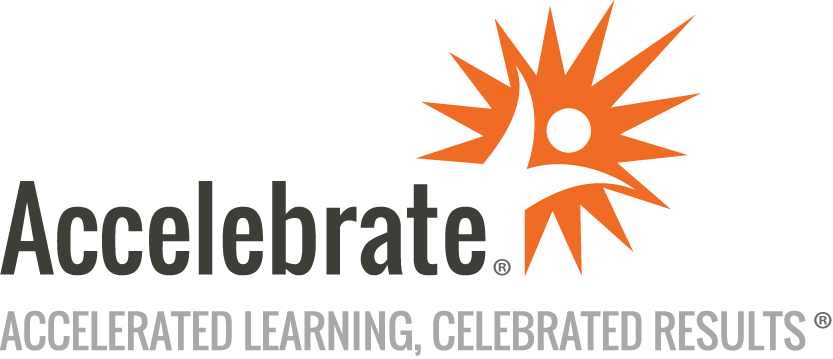 Apache Airflow for Machine Learning OperationsCourse Number: PYTH-226
Duration: 3 daysOverviewThis Apache Airflow for Machine Learning Operations training course teaches machine learning (ML) engineers how to build and validate training models, upload models to a model registry, and deploy models in a reproducible manner.Attendees learn machine learning operations and the complexities of creating a reproducible CI/CD pipeline for ML models. Next, students explore options to reduce this gap with Apache Airflow for batch training scenarios (which are the majority). In addition, attendees learn the foundations of Airflow and how it creates reproducible and trustworthy pipelines via DAGs (Directed Acyclic Graphs).This course focuses on real-world applications of ML using both traditional machine learning algorithms and deep learning algorithms, such as sentiment prediction in a stream of tweets.Throughout the course, students tackle diverse machine learning problems by creating reproducible pipelines with Airflow.PrerequisitesStudents must have basic Python knowledge or object-oriented programming experience. Knowledge of machine learning is helpful but not required.MaterialsAll Apache Airflow for Machine Learning training attendees receive comprehensive courseware.Software Needed on Each Student PCThis  course is taught using:Python 3.5 or laterApache Airflow 2.1 or laterscikit-learn 1.1 or laterPyTorch 1.8 or laterOn request, we can provide either a remote VM environment for the class or directions for configuring this environment on your local PCs.ObjectivesMigrate machine learning training workflows to scalable pipelines in Apache AirflowStart with a raw dataset and a model architecture and take the project from beginning to end, culminating in deploying it in the cloudEnforce reusability and modularization of pipelines for easy collaborationOutlineIntroductionThe Scalable Problem of Machine Learning Pipelines What problems arise when trying to create a machine learning model?The components of a machine learning platformIntroducing Apache AirflowAirflow architectureHow do we represent a machine learning pipeline?Our first DAGTasks, TaskFlows, and OperatorsFirst PipelineCresting the datasets for trainingCreating our Machine Learning Pipeline Using custom operatorsCreating a Train OperatorCreating TaskGroups vs subDAGsSharing data with xCOMsBranching and TriggersSensors and SmartSensorsAdding a sensor to validate enough new dataAdding training, validation, and delivery steps to our pipelineMastering Scheduling execution_date, start_date, and schedule_intervalHandling non-default schedule_intervalsPlaying with timeUsing Sensors with a correct schedule_intervalEnabling Concurrency and Scalability Abandoning SQLite to PostgreSQLExecutors: Debug, Local, CeleryConcurrency and parallelismConcurrency with CeleryHackathon: Sentiment Prediction from TwitterConclusion